Residential Mom Survival Guide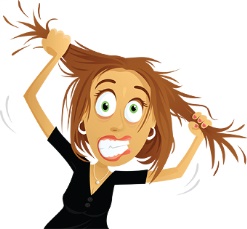 I bet you are wondering how in the world you are going to survive this quarantine with your children!I have a few suggestions to help you listed below. Remember that we can talk over any issues during your scheduled child therapy times. If you have any urgent concerns not during our scheduled time, please feel free to text me. I sent home a book you can read to your child about the changes in childcare and school (for children old enough). Please read it with them.Make up a new daily schedule/routine with your child and try to stick with it as much as you can. It will be hard this first week or so as we all try and figure out how groups and parenting and life will work. Add things like play time, dinner, reading, clean up, bath, etc.Make sure each day has at least one, two is better, physical play time sessions (outside if possible, if not, put on music and dance, yoga – see Cosmic Kids Yoga on youtube) https://www.youtube.com/channel/UC5uIZ2KOZZeQDQo_Gsi_qbQ?fbclid=IwAR2DlOqZqfQ9jH9j6hT-L71pCPlTOy4gh9D579x5PQ38b49QhTiv3oZhcX8You can rotate toys. Separate some of your child’s toys into boxes. Put some of the toys away in your closet in a box.  When your child gets bored with the toys that are out, switch out the boxes.Use screen time for your children during your group times to help you focus on your recovery.Use your DBT skills for parenting See below for lots of helpful resources.Resources and Information about Taking Care of YOU, Supporting Families’ and Young Children’s Emotional Well-being and Resilience During COVID-19(adapted from Zero To Three.org)Self-care Young Children at Home during the COVID-19 Outbreak: The Importance of Self-Care: https://www.zerotothree.org/resources/3262-young-children-at-home-during-the-covid-19-outbreak-the-importance-of-self-care Managing Anxiety & Stress: https://www.cdc.gov/coronavirus/2019-ncov/prepare/managing-stress-anxiety.htmlSupporting Families (both Expecting and with Young Children) Prenatal and InfancyMarch of Dimes Coronavirus Disease (COVID-19): What You Need to Know about its Impact on Moms and Babies: https://www.marchofdimes.org/complications/coronavirus-disease-covid-19-what-you-need-to-know.aspx CDC Pregnancy & Breastfeeding: https://www.cdc.gov/coronavirus/2019-ncov/prepare/pregnancy-breastfeeding.html?CDC_AA_refVal=https%3A%2F%2Fwww.cdc.gov%2Fcoronavirus%2F2019-ncov%2Fspecific-groups%2Fpregnancy-faq.htmlEarly Childhood and School AgeSocial Emotional Learning Resources During COVID-19: https://casel.org/covid-resources/ Center for the Developing Child: Stress, Resilience, and the Role of Science in Responding to the Coronavirus Pandemic: https://developingchild.harvard.edu/stress-resilience-and-the-role-of-science-responding-to-the-coronavirus-pandemic/Resources for Supporting Children’s Emotional Well-being during the COVID-19 Pandemic: https://www.childtrends.org/publications/resources-for-supporting-childrens-emotional-well-being-during-the-covid-19-pandemicPBS Kids - How to Talk to Your Kids About Coronavirus: https://www.pbs.org/parents and Tips for Talking About COVID-19 with Your Kids: https://www.pbs.org/newshour/health/10-tips-for-talking-about-covid-19-with-your-kidsSave the Children - 7 Simple Tips on How to Talk to Kids about the Coronavirus: https://www.savethechildren.org/us/what-we-do/emergency-response/coronavirus-outbreak/coronavirus-outbreak-how-to-explain-children Supporting Families During COVID-19: https://childmind.org/coping-during-covid-19-resources-for-parents/Parent/Caregiver Guide to Helping Families Cope With the Coronavirus Disease 2019 (COVID-19): https://www.nctsn.org/sites/default/files/resources/fact-sheet/outbreak_factsheet_1.pdf Child Care Aware of America - Stay Up-To-Date on the Latest Coronavirus News & Resources: for Parents: https://info.childcareaware.org/coronavirus-updates#parentsUNICEF: How teenagers can protect their mental health during coronavirus (COVID-19): https://www.unicef.org/coronavirus/how-teenagers-can-protect-their-mental-health-during-coronavirus-covid-19Zero to Three Tips for Families during the Coronavirus: https://www.zerotothree.org/resources/3210-tips-for-families-coronavirusNational Association for the Education of Young Children COVID-19 Resources : https://www.naeyc.org/resources/topics/covid-19Helplines National Disaster Distress Helpline: 1-800-985-5990 or text 'TalkWithUs' to 66746National Suicide Prevention Lifeline: 1-800-273-8255, Press 1 for Vets/MilitaryCrisis Text Line: text ‘help’ to 741-741National Domestic Violence Hotline: 1-800-799-7233.